CURRICULAM VITAE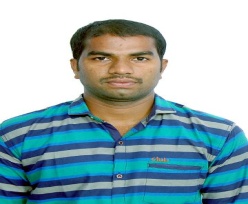            RAVI        E-mail: ravi.375590@2freemail.com C V FOR THE POST OF ELECTRICAL ENGINEERCAREER OBJECTIVE	To pursue a challenging career in Electrical field that gives me the required platform to work with a progressive organization, which provides me an opportunity to enhance my skills, and gives me personal and professional satisfaction.SUMMARY	Over 4 years of experience in the field of power generation, electrical operation and maintenance. Good  relationship management and communication  skills with ability to work with team members.Trouble shooting and maintenance of electrical equipments like Transformers, HT, LT motors, Switchgear, VCB, DOL, Star –Delta starters, PCC, and systems of various voltage level substations, Transformers(2MVA to 38MVA), DG Set(1.5MVA to 2MVA).Preperation of design specification of equipment Execution of  new electrical installation and modifications.Day to day ensuring that equipment  are reliable.Conduct  root  cause analysis for all critical equipment failures and produce  countermeasure for continuous improvement.WORK EXPERIENCEDesignation:		Electrical supervisorEmployer:		Sri varsha Technical services, Kakinada			Andhrapradesh, from 1st july to 17th  march 2015WORK  EXPERIENCE Current  Designation: 	EngineerEmployer: 			M/s SOVA ISPAT LIMITED,  MEJIA				WEST BENGAL, from 2nd May 2015.ACADEMIC PROFILECompleted B.Tech from KAKINADA INSTITUTE OF  TECHNOLOGY &SCIENCE, affiliated to JNTUK University in the year of 2013 with 69.01%.Completed intermediate education from BIE in the year of 2009 with 68.6%.FUNCTIONAL SKILLSPresently leading an Electrical maintenance & involved in following activities. Planning , Execution and trouble shooting  of shifty maintenance  activities. To assign the jobs(preventive maintenance , overhauling of motors, Breakdown maintenance, Trouble shooting in 11KV, 415v switchgear control circuitry, Isolation& De-isolation) and supervising.Mainly involving in predictive , preventive and breakdown maintenances.To carry out daily checkings and if any abnormally, rectifying the same.Generation of  PM  schedules, checklists for the electrical equipment.To study and modify electrical control circuits to meet the process requirement. i.e., fault tracing as per the complaints.Implementation of safety (work permit system) and quality system procedures to execute the job qualitatively and safely.Conducting safety talks and task performance reports before starting and while doing critical jobs.Planning and arrangement of spares for the equipment under maintenance.DETAILS OF WORK EXPERIENCEWorking on emergency diesel generator make ABB and engine Catterpillar, Cummins upto 2MVA.Power abd distribution transformers of  11Kv/415V, HT & LT different types of transformers.Operation and maintenance of variable frequency drivers of 400V ABB make.Studying and fault tracing of electrical control circuits as per the requirements and making necessary modifications.Hands on experience  with the testing and maintenance of transformers, critical motors, HT and LT switchgears, realys, and other protection systems.Hands on experience with the overhauling of HT and LT motors upto 220kw capacities.SOFT SKILLSOperating systems: windows xp, windows latest versions.Skilled in ms-office, ms-excel, and power point.STRENGTHSCommitment towards work.Ability to work under pressureAbility to work in team environment.HOBBIESPuzzle solvingPlaying cricket and chessEasily mingled with the colleagues.LANGUAGES ENGLISHHINDITELUGUPERSONAL DETAILSName				: RAVI Nationality			: INDIANDate of  birth		: 04/06/1991PASSPORT DETAILS	Issued date			:16/04/2013	Expiry date   		:15/04/2023	Visa status			:Visiting visa	DECLARATION	I hereby declared that all the information provided above is true to the best of my knowledge.Place: AbudhabiDate:(RAVI) 